Life Membership Bylaw: as approved by Randwick Archery Club Committee dated:		Life Membership is an honour bestowed on individual Club members whose exceptional, loyal and outstanding service and contribution has provided a measurable benefit to the Club over an extended period of time. Life Membership is the highest recognition that can be awarded to a member, it should retain its prestige and not be awarded easily.	Nomination for Life MembershipAny current financial member may nominate another member for consideration for the Life Membership award. Nominations must be submitted in writing and must be signed by two current financial members (unrelated members) of the Club. The nomination should be prepared to set out the achievements and activities of the nominee and at a minimum must meet the criteria as outlined below. The nominator shall present evidence to the Committee, in the format specified by the Committee, regarding the nominee that will allow an informed decision by the Committee.	CriteriaLength of Active MembershipTo have contributed to the Club to the degree necessary for Life Membership, a nominee’s membership of the Club shall be at least 12 consecutive years. It should be noted that achieving the minimum duration of membership will not in any way automatically guarantee the award of Life Membership. Minimum of 10 consecutive years in specific roles that contribute to the benefit of the Club. These roles (both on and off field) may include, but not be restricted to – service on committees, fund raising activities, coaching or any activities that promote and benefit the club and/or the sport of Archery.The nominee must have an outstanding contribution, beyond the ordinary for an extended period of time which has a measurable benefit to the Club membership. In determining the level of significance, the Committee members should consider this in light of a very high-quality service. The overall riding criterion is the quality of service.Consideration of NominationsThe points to take into account when considering any nomination:▪ The general attitude and overall demeanour of the nominee to ensure that the attitude is one that reflects a dedication to the values of the Club.▪ The nominee will have demonstrated a commitment to the principals of fair play and good sportsmanship as outlined in the clubs Code of Conduct.▪ The nominee will have provided valued leadership and/or been an outstanding role model to the members in general.▪ The nominee’s service must reflect favourably on and brought credit to the Club.▪ The nominee must be a current active, financial member.Life Membership nominees must be considered individually on their personal attributesand achievements, and not in comparison to other Life Members, nominees or persons not nominated.Number of Life MembershipsThe number of Life Members of Randwick Archery Club will be limited to a maximum of 8 members at any one time.Voting on Life MembershipLife Membership nominations are to be voted on by the Committee, then, if the committee has recommended the nomination, forwarded to the Annual General Meeting of Members for approval by vote.  The vote will require a majority of 75% of members present at the AGM.The decision of the members attending the AGM will be final. There is no right of appeal.If approved, Life Membership will then be awarded at the AGM.    The new Life Member will be awarded a All Committee members should be aware that it is not necessary for a Life Membership to be granted each year.Benefits of Life MembershipIn addition to the status of membership of a select group within the Club, Life Membership will be recognised by:▪ Life Membership Badge/Pin (to be engraved with the members name), a Certificate to be awarded at the AGM, and a Randwick Life Member Club Jacket.▪ Exemption from membership fee associated with Randwick Archery Club.▪ Listing in the Randwick Archery Club website, on the Honours Board and any other official documents.▪ Payment of WAA membership fees on behalf of the member.▪ The Life Member and their partner will be invited to attend all formal / official Club functions as a guest of the Club.Retraction of Life MembershipRetraction of a Life Membership Award may occur where the recipient has conducted him/herself in a manner that reflects directly and adversely on the image or activities of the Club.This provision will only be exercised in exceptional circumstances and will be via initial suspension of all membership privileges until such time as the members make a decision at the AGM.  Upon suspension members will be advised by statement of the Committee referencing the Minutes of the Committee Meeting at which the suspension decision was made.The AGM decision will be reached by a majority vote of members in attendance.As part of the deliberations, the Life Member in question is to be given an opportunity to present their case for retention of their Life Membership status.Bylaw approved by Committee decision dated :  31 July 2022.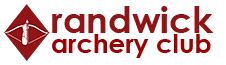 